INFRASTRUCTURES DE DISTRIBUTIONRéaliser des Infrastructures de Recharges de Véhicules Electriques (IRVE)Formation de base (Niveau 1)(Conformité au décret n°2017-26 du 12 janvier 2017)Objectifs :	Concevoir, réaliser et mettre en œuvre une IRVE « simple » (sans configuration spécifique pour la communication ou la supervision).Une attestation de formation est délivrée à l’issue de cette formation, elle vous permet :- d’obtenir la mention IRVE de niveaux 1 auprès de QUALIFELEC,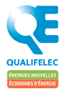 - d’engager votre demande de certification IRVE niveaux P1 auprès  de l’AFNOR,- d’engager votre demande de certification EV READY niveaux Q1  auprès de l’ASEFA,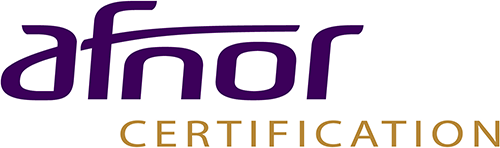 - d’engager votre demande de certification ZE READY auprès du comité.	A l’issue de cette formation, les participants seront en mesure de :Comprendre les enjeux de l’électromobilité,Connaître les caractéristiques principales des véhicules électriques et des bornes de charge (modes de recharge, types de prises),Identifier les besoins du client, proposer une solution optimisée après un diagnostic de l’installation existante,Connaître les réglementations (Normes, décrets, Référentiels),Connaître les exigences de sécurité spécifiques aux IRVE,Connaître les exigences EV READY (Niveau Q1)Connaître les exigences ZE READY.Public concerné :	Installateurs électriciens, exploitant.Prérequis :		Connaissance des fondamentaux de la norme NFC 15-100 concernant la distribution électrique Basse Tension.		Avoir suivi une formation sur la sécurité électrique suivant la norme NF C 18-510 et être habilité en tant qu'électricien (B1 minimum).Contenu :	Voir au verso.Durée :	1 jour en continu (7 heures).Pédagogie :		La progression pédagogique s'appuie sur des exposés théoriques, sur des présentations de matériels représentatifs du marché ainsi que sur des démonstrations et mises en situation sur des plateformes mobiles pédagogiques.		Environ 30% du temps est consacré à des présentations et manipulations sur matériels.Outils pédagogiques :	Salle de cours, 	Vidéoprojecteur, écran,	Supports de formation,Plateformes de formation mobiles multimarques pour mise en situation(Bornes de recharge d’usages et  de fabricants différents, câbles et prises de recharge, appareils de mesure, simulateur de charge).Matériel du stagiaire :	Fourniture de bureau.Lieu :	CACHAN (94), DARDILLY (69).	Tout autre lieu nous consulter.CONTENU DU STAGENOTIONS DE BASE1 – IntroductionÉlectromobilité et enjeuxLe marché (VE et IRVE)Le droit à la priseContexte : Privé, Public, Intérieur, extérieur, ERP, lieux de travail…Bonus écologique, subvention programme ADVENIR, crédit d’impôtsDécret n°2017-26 du 12 janvier 2017EV READYZE READY2 – Caractéristiques des véhicules électriques Types de véhicules rechargeablesArchitecture et fonctionnementCapacité de chargeAutonomieÉvolutions futures3 – Caractéristiques d’une IRVEDéfinitionTypes et puissances de rechargeTypologies  d’infrastructures actuelles (Bornes et coffrets)Types d’usage des IRVEImpact de la charge sur le réseauModes de charge et types de priseLes moyens de contrôle d’accès au point de charge (Technologies RFID)– Le cadre normatifNorme NF C 15-100(Fiches F15, F17, F22 relatives aux IRVE)Norme NF C 17-200 (Fiches F11, F12 relatives aux IRVE)UTE C15-722Norme CEI 62196 (février 2016)Norme CEI 61851Référentiel EV READY 1.4GPrescriptions ZE READY 1.4D5 – Installation existanteAnalyse, évaluation, diagnosticEtude des besoins énergétiques à l’installation de point(s) de recharge, impact sur l’installation électriquePrise en compte des exigences du référentiel EV READY (Niveau Q1) et des exigences ZE READY6 – Installation de l’IRVEChoix de la solution adaptée au besoin du client (type de bornes et équipements)Aspects techniques (Génie civil, fonctionnels et électriques)Adaptation de l’installation électrique existante (matériels, raccordements)Sécurisation de l’accès à la borneMise en œuvre des exigences spécifiques EV READY et ZE READYContrôle puis mise en service de l’installation (Fiches d’autocontrôle)Mise en œuvre éventuelle du contrôle d’accès au point de charge au travers de la gestion des badges RFIDTRAVAUX PRATIQUES7 – Sur plateformes pédagogiquesmobiles Présentation de la plateforme au travers des différents produits multimarque, de leurs caractéristiques et usagesManipulations sur bornes de recharge8 – Contrôle des connaissancesQCM d’entrée et de sortie de formation